EPPO Datasheet: Pistia stratiotesLast updated: 2020-04-23IDENTITYGEOGRAPHICAL DISTRIBUTIONHistory of introduction and spread The native range of the species is not clear, but it is suggested, that the species is either native to South America (Neuenschwander et al. 2009), or that P. stratiotes is a pan-tropical species occupying a native range across the tropical and subtropical regions of Asia, Africa, Australia and South America (Gillett et al., 1988; Evans 2013). See EPPO (2020 and 2017) for further details. Pistia stratiotes has a pan-tropical and subtropical distribution. P. stratiotes is widespread throughout Africa, where the plant was first recorded in South Africa in 1865 from KwaZulu-Natal (Hill, 2003). In North Africa, P. stratiotes was first recorded on a small multipurpose impoundment near the town of Fez in Morocco in 2012 (Hill, 2013).In Asia, P. stratiotes has a wide distribution and is recorded as invasive (CABI, 2016). The plant was recorded in the Philippines as early as 1925, floating in abundance in shallow waters (Merrill, 1925; Waterhouse, 1997). Pistia stratiotes is widespread in the Northern Territory in Australia. The species has been eradicated from the North Island of New Zealand. Pistia stratiotes is invasive in Papua New Guinea where it was first recorded in 1971. Pistia stratiotes occurs in several states in the USA. It is generally considered as an introduced plant species and is classified as a pest species and under regulation in some states. There are casual records from the Great Lakes (Adebayo et al., 2011). In the EPPO region, P. stratiotes was first recorded in the Netherlands in 1973, but plants did not become established (Mennema, 1977). The first reports from Austria and Germany were made in 1980. Repeated introductions failed to establish in Germany up until 2005; however, since 2008, an established population has been permanently present in thermal sections of the River Erft (Hussner, 2014). In Italy, P. stratiotes was found first in 1998 (Brundu et al., 2012). In France, P. stratiotes was found once in the Landes department in 2003, but is now no longer present (EPPO, 2012). Several casual populations have been recorded in the Mediterranean parts of France since 1998 (SILENE, 2016). Pistia stratiotes is now considered as established in at least one location, in a canal along the Rhône, where first observations date back to 2005 (G. Fried, 2016, pers. comm.). In 2012, management action was undertaken due to the high density reached by P. stratiotes colonies at the end of the summer. In September 2016, P. stratiotes was recorded along 17 km of the canal, including several portions with 100% cover. In Slovenia, an established population has been documented from thermal rivers (Sajna et al., 2007). In Belgium, the species was first observed in 2000, and was still present in 2015, mainly in East Flanders (Verloove, 2006; update 2015). In Russia, P. stratiotes is known from some ponds and rivers around Moscow (Schanzer et al., 2003). Pistia stratiotes was found in Spain (Garcıa Murillo et al., 2005), although the species is no longer present on the mainland. On the Canary Islands, the species is considered invasive. In the United Kingdom, the species is occasionally recorded: four occurrences are detailed as persisting for more than 5 years in the database of the Botanical Society of Britain and Ireland. Pistia stratiotes was first discovered in Somerset in 2004, when a few plants were discovered on the Burnham Levels. The plant was recorded as well established in the Bridgwater and Taunton Canal in 2010 (Somerset Rare Plant Group Newsletter, 2010).Distribution
EPPO Region: Croatia, France (mainland), Germany, Israel, Italy (mainland, Sardegna), Kazakhstan, Morocco, Poland, Russia, Serbia, Slovakia, Slovenia, Spain (mainland, Islas Canárias), Ukraine
Africa: Angola, Benin, Botswana, Burkina Faso, Burundi, Cameroon, Central African Republic, Chad, Comoros, Congo, Democratic republic of the, Cote d'Ivoire, Egypt, Equatorial Guinea, Eswatini, Ethiopia, Gabon, Gambia, Ghana, Guinea, Guinea-Bissau, Kenya, Lesotho, Liberia, Madagascar, Malawi, Mauritania, Mauritius, Morocco, Mozambique, Namibia, Niger, Nigeria, Reunion, Rwanda, Senegal, Seychelles, Sierra Leone, Somalia, South Africa, Sudan, Tanzania, Togo, Uganda, Zambia, Zimbabwe
Asia: Afghanistan, Bangladesh, Brunei Darussalam, Cambodia, China (Anhui, Aomen (Macau), Chongqing, Fujian, Guangdong, Guangxi, Guizhou, Hainan, Henan, Hubei, Hunan, Jiangsu, Jiangxi, Liaoning, Shandong, Sichuan, Tianjin, Xianggang (Hong Kong), Yunnan, Zhejiang), India, Indonesia, Israel, Japan, Kazakhstan, Laos, Malaysia, Myanmar, Nepal, Pakistan, Philippines, Singapore, Sri Lanka, Taiwan, Thailand, Vietnam
North America: Canada (Ontario), Mexico, United States of America (Arizona, California, Colorado, Delaware, Florida, Georgia, Hawaii, Kansas, Louisiana, Maryland, Mississippi, Missouri, New Jersey, New York, North Carolina, Ohio, South Carolina, Texas)
Central America and Caribbean: Antigua and Barbuda, Belize, Costa Rica, Cuba, Dominican Republic, El Salvador, Guadeloupe, Guatemala, Haiti, Honduras, Jamaica, Martinique, Montserrat, Nicaragua, Panama, Puerto Rico, Saint Lucia, Trinidad and Tobago, Virgin Islands (US)
South America: Argentina, Bolivia, Brazil (Mato Grosso, Mato Grosso do Sul), Chile, Colombia, Ecuador, French Guiana, Guyana, Paraguay, Peru, Suriname, Uruguay, Venezuela
Oceania: Australia (New South Wales, Northern Territory, Queensland, Western Australia), Cook Islands, French Polynesia, Guam, New Caledonia, Northern Mariana Islands, Papua New Guinea, Solomon Islands, Vanuatu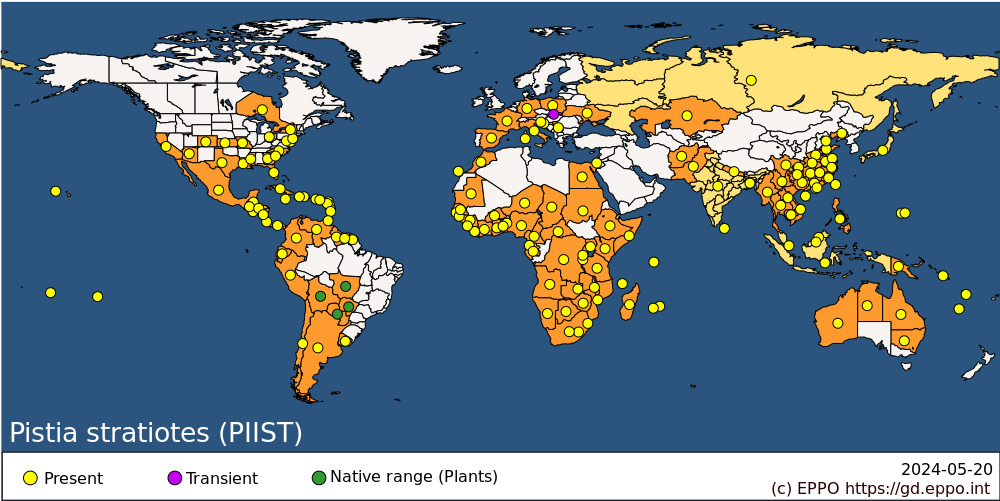 
MORPHOLOGYPlant type Perennial floating aquatic macrophyte. Description Pistia stratiotes is a free-floating plant with a rosette of obovate to spatulate, short haired leaves. Pistia stratiotes is a clonal plant that forms small colonies with daughter plants attached to the mother plant through stolons. Dispersal is enhanced through detachment of daughter plants which form new colonies. The upper sides of the leaves are light green, while the undersides are almost white. The floating plants have large feathery root systems which hang freely in the water. The solitary inflorescence is axillary and inconspicuous, with short peduncles in the centre of the rosette. The spadix, with a single pistillate flower and several staminate flowers enclosed in a whitish spathe, is pale green, hairy outside and glabrous inside (Neuenschwander et al., 2009). The peduncle bends after fertilization and pushes the fruits under water where up to 30 seeds per fruit can be released (Neuenschwander et al., 2009; Kurugundla, 2014). Flowering plants are widely observed within the EPPO region and the plants produce numerous viable seeds (Hussner, 2014).BIOLOGY AND ECOLOGYGeneral Mats of P. stratiotes can cause similar problems to those caused by excessive growth of other floating plants; for example, they can reduce access to the water for recreation; interfere with various engineering structures such as weirs, floodgates or locks; block drains and cause flooding; stop livestock reaching water; prevent photosynthesis in the water below the mat; degrade potable water; impact native animals and plants more generally by significantly altering aquatic ecosystems; reduce the aesthetic appeal of water bodies; and favour the spread of certain diseases spread by mosquitoes and snails. HabitatsPistia stratiotes grows in slow-moving rivers and reservoirs, irrigation channels, ponds, lakes, canals and ditches (Cilliers, 1991; Venema, 2001; Adebayo et al., 2011; Hussner et al. 2014). The species often invades rice paddies in Asia as well as other wetland habitats. Pistia stratiotes can survive drying and can re-infest ephemeral waters which are subject to seasonal drying because of seed survival and germination.Environmental requirements Pistia stratiotes can grow under varying physical and chemical conditions. Its growth is optimal at temperatures between 22 and 30°C and high-nutrient conditions (Pieterse et al., 1981; Henry-Silva et al., 2008). However, plants still develop at temperatures as low as 10°C (Pieterse et al., 1981; Hussner et al., 2014). The plants are susceptible to low temperatures and frost, and die back when enclosed in ice and at temperatures slightly above 0°C (MacIsaac et al., 2016) (Fig. 1). Pistia stratiotes can withstand freezing air temperatures as the small floating form, as long as the leaves are in direct contact with the water surface in water temperatures >10°C (Hussner et al., 2014). Seeds of P. stratiotes germinate at a lower temperature limit of 20°C, are resistant to frost and can withstand temperatures of -5°C; however, germination rates decrease with a prolonged period of frost (Pieterse et al., 1981; Kan & Song, 2008; Hussner et al., 2014; Kurugundla, 2014). Pistia stratiotes was found to be tolerant to salt and can withstand 200 mM NaCl in the water (6 PSU) (Upadhyay & Panda, 2005). Natural enemies There are no known natural enemies of P. stratiotes within the EPPO region. Biological control using Neohydronomus affinis is considered to be the most effective control method (Hill, 2003). However, this biological control agent requires a certain temperature regime, and thus the use of N. affinis seems not to be an option within most parts of the EPPO region. Uses and benefits Pistia stratiotes is widely sold as an ornamental species within the EPPO region. The species is also sold/exchanged between aquarists. The species regularly features on aquatic plant websites and online retailers. Outside the EPPO region, P. stratiotes is widely used for phytoremediation of metals, chemical products, oil, removal of pharmaceuticals and personal care products or for urban sewage treatment. Pistia stratiotes biomass can be used for bioethanol production, with ethanol yields per unit biomass comparable to that of other agricultural biomasses (Mishima et al., 2008), and biogas production (Abbasi et al., 1991). However, implementation of this is unlikely to be economically viable based on experiences in Uganda and elsewhere (M Hill, 2016, pers. comm.). The fibre content, carbohydrate and crude protein content of P. stratiotes is comparable to that of quality forages (Parsons & Cuthbertson, 2001). While cows find P. stratiotes unpalatable, the plants can be fed to pigs (Nonindigenous Aquatic Species Database, 2015). Pistia stratiotes is also used in Ayurvedic medicine and for its diuretic, antidiabetic, antidermatophytic, antifungal and antimicrobial properties (Nonindigenous Aquatic Species Database, 2015).PATHWAYS FOR MOVEMENTPlants for planting is considered the main pathway for entry into the EPPO region. Brunel (2009) reports that more than 3600 individual plants were imported into the EPPO region (mainly into France), though the period of these imports is not specified. From this pathway, the individual plants can be transferred to suitable habitats through either intentional introductions into the environment or unintentionally through the disposal of aquarium material. Consideration can be given to river systems within the EPPO region which are connected to countries outside the EPPO region. It is possible that the use of recreational equipment (e.g. fishing or canoeing gear) could spread the species, particularly as seeds or seedlings, although this is not likely to be a significant pathway at present given the rarity of the plant within the EPPO region. However, there are campaigns within the EU to raise awareness of the movement of invasive alien plants by this pathway. For example, the ‘Check, Clean and Dry’ campaign in Great Britain highlights the need to inspect and treat recreational material following use.IMPACTSEffects on plants In general, dense monospecific growth of any aquatic plant species can incur impacts on native plant communities and other aquatic organisms such as macro- and micro-invertebrates, fish and waterfowl (Carpenter & Lodge, 1986). This species can completely transform and alter trophic dynamics, resulting in long-term changes. Dense mats of P. stratiotes block sunlight, reducing primary production, and decrease water turbidity (Cai, 2006 in Neuenschwander et al., 2009). Furthermore, the water shaded by Pistia shows decreased levels of oxygen and increased levels of nitrate, ammonium and phosphorus (Neuenschwander et al., 2009). As a result of this altered habitat, submerged vegetation decreased under dense mats along the River Erft in western Germany (Hussner, 2014). Cilliers et al. (1996) reported that P. stratiotes threatens indigenous flora and fauna in South Africa. Environmental and social impact Pistia stratiotes may have serious negative effects on the multifunctional human use of water bodies. These harmful effects include impediment of the transport of irrigation and drainage water, interference with hydroelectric schemes from artificial lakes, hindrance of navigation and fishing and the creation of habitats favourable for the transmission of water-borne diseases (Mbati & Neuenschwander, 2005). The dense mats of P. stratiotes can provide a suitable habitat for disease-carrying mosquitoes such as Culex, Anopheles and Mansonia species (Lounibos & Dewald, 1989). This has serious implications for human health. Gangstad & Cardarelli (1990) note that larvae of Mansonia mosquitoes may obtain oxygen directly from the roots of P. stratiotes. There are references on the impact of the species in rice paddies, where it is documented as a serious weed (SuasaArd, 1979 in Dray & Center, 2002); however, it is also documented as having a positive effect on rice yields when used as a soil conditioner (Roger et al., 1984). Although no accurate measurements are available of the loss of water needed for agriculture through transpiration from beds of P. stratiotes, losses are believed to be considerable (Holm et al., 1977). Pistia stratiotes can reduce water flow in drainage and irrigation systems and flood control canals (Dray & Center, 2002), and increase water loss by evapotranspiration (Sharma, 1984; but see Allen et al., 1997 in Neuenschwander et al., 2009 for contrasting results). Pistia stratiotes mats also block water flow and reduce hydropower production (Dray & Center, 2002). Increased mortality rates of fish and macro-invertebrates has been reported from the USA as a result of the presence of P. stratiotes (Dray & Center, 2002). In addition, the presence of P. stratiotes can increase the rates of siltation which can act to smother and degrade fish spawning sites (Dray & Center, 2002). Besides the blocking of sunlight, Pistia mats limit the wind-induced mixing of the water column, and thus the water beneath Pistia mats can become thermally stratified (Sculthorpe, 1967; Attionu, 1976), with reduced dissolved oxygen levels and increased alkalinity.Impacts in the EPPO area are of course likely be attenuated by climatic suitability, but in areas where P. stratiotes  will overwinter and spread, impacts are likely to be similar. For example, many of the impacts on biodiversity relate to ecosystem processes such as decomposition and the alteration of nutrient cycling, which, assuming that P. stratiotes is able to reach the levels of abundance required for these impacts to be displayed, can be assumed to occur in these areas just as much as in the current area of distribution. Aquatic free-floating plants are highly opportunistic and have the ability to exploit novel habitats. Other non-native mat-forming species have been shown to have high impacts in the pest risk analysis (PRA) area. Ecological impacts occur within the PRA area on flora and fauna, specifically documented for the former in the River Erft in Germany, where floating mats shade out native submerged vegetation. The potential economic impact of P. stratiotes in the EPPO region could be significant if the species spreads and establishes in further areas. There is potential for the species to impede transport and affect recreation, irrigation and drainage. Based on experience elsewhere in the world, management is likely to be both expensive and difficult. There are no indigenous host-specific natural enemies in the EPPO region to regulate the pest species, and in many EPPO countries herbicide application in or around water bodies is highly regulated or not permitted.CONTROLP. stratiotes can be controlled using chemical, physical/ mechanical and biological means (reviewed in Global Invasive Species Database, 2005 and CABI, 2016). As for all aquatic plants, removal by hand is recommended for early infestations and small areas in particular. Weed harvesters can be used for biomass reduction of large infestations, but eradication is only achievable in combination with other control options (e.g. hand removal, chemical control). All hand or physical removal should be carried out before the plant starts to produce viable seeds to limit the risk of plant re-growth Queensland Government (2017). The biological characteristic that allows for its persistence after mechanical control is that it can reproduce vegetatively from plant fragments that remain in situ after treatment. Seeds, if present and able to germinate, may persist in an area subject to control by either approach, requiring continued control over a number of years to increase the probability of achieving eradication (Millane & Caffrey, 2014). Chemical control of P. stratiotes is carried out using various herbicides with different levels of efficacy. Glyphosate, diquat, bispyribac-sodium, flumioxazin and imazamox caused biomass reduction of up to >99% (Martins et al., 2002; Emerine, 2010; Mudge & Haller, 2012; Glomski & Mudge, 2013). Chemical control has also been used in combination with biological control (Cilliers et al., 1996). Repeated applications would be needed to effectively eradicate large populations, but eradications of small populations would be feasible. Re-infestation is possible from untreated plants and regeneration from seeds. Based on annual costs in Florida associated with controlling P. stratiotes on at least 4000 ha of public waterways, total expenditures exceed 2 million USD (Center, 1994). Other states in the eastern USA spend a combined total of more than 100 000 USD per year on P. stratiotes control (Center, 1994). In Florida, the combined total cost for controlling P. stratiotes and Eichhornia crassipes equates to 4– 5 million USD per year, over the last 40 years. To date, 46 species of phytophagous insects have been recorded on P. stratiotes (South America 25 species, Asia 13 species, Africa 8 species) (Cordo & Sosa, 2000). Most of these species are generalist that are not suitable for biological control, but 11 weevil species, belonging to the genera Neohydronomus, Pistiacola and Argentinorhynchus, are assumed to be monophagous.REGULATORY STATUSEurope (overall): P. stratiotes has been on the EPPO List of Alien Invasive Plants since 2012; prior to that it was on the EPPO Alert List from 2007. In 2016, P. stratiotes was identified as a priority for risk assessment within the requirements of Regulation 1143/2014 (Branquart et al., 2016; Tanner et al., 2017). A subsequent PRA concluded that P. stratiotes had a high phytosanitary risk to the endangered area (EPPO, 2017) and was added to the EPPO A2 List of pests recommended for regulation.  In 2022, P. stratiotes was added as a species of (EU) Union concern (EU Regulation 1143/2014).Netherlands: a code of conduct recommended that the sale of P. stratiotes is only allowed when additional information is provided on the label. The warning label must inform customers about the potential invasion risk of the species to reduce the risk of release into the wild (Verbrugge et al., 2014). Germany: P. stratiotes has been listed as a potentially invasive plant (Nehring & Hussner, 2013) and the Federal Agency for Nature Conservation, Germany recommends that the species is not traded. Portugal: in Portugal the species is included in the list of prohibited plants Decreto-Lei no. 565/99 (http://www.silva plus.com/fotos/editor2/LegislacaoPT/Floresta/dec_lei_565_ 99.pdf). Spain: in Spain, the species is included in the list of the prohibited species of the Real Decreto 630/2013 (http://www. boe.es/boe/dias/2013/08/03/pdfs/BOE-A-2013-8565.pdf). North America: P. stratiotes is listed as an alien species in Alabama (class C, noxious weed), California (B list, noxious weed), Connecticut (potentially invasive, banned), Florida (prohibited aquatic plant, Class 2), South Carolina (invasive aquatic plant) and Texas (noxious plant) (USDA, 2015). New Zealand: P. stratiotes is legally prohibited from sale (Champion et al., 2014). Japan: P. stratiotes is subject to legal control (https://www.nies.go.jp/biodiversity/invasive/DB/etoc8_plants.html). South Africa: in South Africa control of the species is enabled by the Conservation of Agricultural Resources (CARA) Act 43 of 1983, as amended, in conjunction with the National Environmental Management: Biodiversity (NEMBA) Act 10 of 2004. P. stratiotes was specifically defined as a Category 1b ‘invader species’ on the NEMBA mandated list of 2014 [Invasive Species South Africa (2017)]. Category 1b means that the invasive species ‘must be controlled and wherever possible, removed and destroyed. Any form of trade or planting is strictly prohibited’ (http://www.en vironment.gov.za).REFERENCESAbbasi SA, Nipaney PC & Panholzer MB (1991) Biogas production from the aquatic weed Pistia (Pistia stratiotes). Bioresource Technology 37, 211–214. Adebayo AA, Briski E, Kalaci O, Hernandez M, Ghabooli S, Beric B et al. (2011) Water hyacinth (Eichhornia crassipes) and water lettuce (Pistia stratiotes) in the Great Lakes: playing with fire? Aquatic Invasions 6, 91–96.Allen LH, Sinclair TR & Bennett JM (1997) Evapotranspiration of vegetation of Florida: perpetuated misconceptions versus mechanistic processes. Proceedings of the Soil and Crop Science Society of Florida, 56, 1–10. Attionu RH (1976) Some effects of water lettuce (Pistia stratiotes, L.) on its habitat. Hydrobiologia 50, 245–254.Branquart E, Brundu G, Buholzer S, Ehret P, Fried G, Starfinger U et al. (2016) A prioritization process for invasive alien plant species compliant with Regulation (EU) No. 1143/2014. EPPO Bulletin 46, 603–617. Brundu G, Stinca A, Angius L, Bonanomi G, Celesti-Grapow L, D’Auria G et al. (2012) P. stratiotes L. and Eichhornia crassipes (Mart.) Solms.: emerging invasive alien hydrophytes in Campania and Sardinia (Italy). EPPO Bulletin/Bulletin OEPP 42, 568–579. Brunel S (2009) Pathway analysis: aquatic plants imported in 10 EPPO countries. European and Mediterranean Plant Protection Organization Bulletin 39, 201–213. CABI (2016) Pistia stratiotes (water lettuce). Invasive Species Compendium. http://www.cabi.org/isc/datasheet/41496 [accessed on 23 July 2016]. Cai L (2006) Impact of floating vegetation in Shuikou impoundment, Minjiang River, Fujian Province. Hupo-Kexue 18, 250–254. Carpenter SR & Lodge DM (1986) Effects of submersed macrophytes on ecosystem processes. Aquatic Botany 26, 341–370. Center TD (1994) Biological control of weeds: waterhyacinth and waterlettuce. In Pest Management in the Tropics: Biological Control – A Florida Perspective (Eds Rosen D, Bennett FD & Capinera JL), pp. 481–521. Intercept Limited, Andover (UK). Champion PD, de Winton MD & Clayton SJ (2014) A risk assessment based proactive management strategy for aquatic weeds in New Zealand. Management of Biological Invasions 5, 233–240. Cilliers CJ (1991) Biological control of water lettuce, P. stratiotes (Araceae), in South Africa. Agriculture, Ecosystems and Environment 37, 225–229. Cilliers CJ, Zeller D & Strydom D (1996) Short- and long-term control of water lettuce (P. stratiotes) on seasonal water bodies and on a river system in the Kruger National Park, South Africa. Hydrobiologia 340, 173–179. Cordo HA & Sosa A (2000) The weevils Argentinorhynchus breyeri, A. bruchi and A. squamosus (Coleoptera: Curculionidae), candidates for biological control of waterlettuce (Pistia stratiotes). In Proceedings of the X International Symposium on 348 Peter Neuenschwander et al. Biological Control of Weeds, held at Montana State University, Bozeman, 4–14 July 1999 (Ed. Spencer N), pp. 325–335. USDAARS, Sidney, MT (US). Dray FA & Center TD (2002) Waterlettuce. In Biological Control of Invasive Plants in the Eastern United States (Eds Van Driesche RG, Blossey B, Hoddle M & Reardon R), pp. 65–78. FHTET- 2002-04, US Forest Service, Morgantown, WV (US). Emerine SE (2010) Greenhouse response of six aquatic invasive weeds to imazamox. Journal of Aquatic Plant Management 48, 105–111. EPPO (2012) P. stratiotes (Araceae) Water lettuce. https://www.eppo.int/INVASIVE_PLANTS/iap_list/Pistia_stratiotes.htm [accessed on 21 April 2016] EPPO (2017) Pest Risk Analysis Pistia stratiotes EPPO, Paris. https://www.eppo.int/INVASIVE_PLANTS/ias_plants.htm [accessed on 2nd November 2017] EPPO (2020) EPPO Global Database.  https://gd.eppo.int/ Evans JM (2013). P. stratiotes L. in the Florida Peninsula: Biogeographic Evidence and Conservation Implications of Native Tenure for an ‘Invasive’ Aquatic Plant. Conservation and Society. 11(3) 233-246.Gangstad EO & Cardarelli NF (1990). The relation between aquatic weeds and public health. In Aquatic Weeds, the Ecology and Management of Nuisance Aquatic Vegetation (Eds Pieterse AH & Murphy KJ), pp. 85–90. Oxford University Press, Oxford (UK). Garcıa Murillo P, Dana Sanchez ED & Rodrigez Hiraldo C (2005) Pistia stratiotes L. (Araceae) una planta acuatica en las proximidades del parque nacional de don˜ana (SW Espana). Acta Bot. Malacit. 30, 235–236. Gillett JD, Dunlop CR, Miller IL (1988) Occurrence, origin, weed status and control of water lettuce (P. stratiotes L.) in the Northern Territory. Plant Protection Quarterly 3(4), 144-148.Glomski LM & Mudge CR (2013) Effect of subsurface and foliar applications of bispyribac-sodium on water hyacinth, water lettuce, and giant Salvinia. Journal of Aquatic Plant management 51, 62–65. Global Invasive Species Database (2005) Pistia stratiotes. http://www.iucngisd.org/gisd/speciesname/Pistia+stratiotes [accessed on 24 September 2015] Henry-Silva GG, Camargo AFM & Pezzato MM (2008) Growth of free-floating aquatic macrophytes in different concentrations of nutrients. Hydrobiologia, 610, 153–160. Hill MP (2003) The impact and control of alien aquatic vegetation in South African aquatic ecosystems. African Journal of Aquatic Science, 28, 19–24. Hill MP (2013) Report on trip to Morocco for the biological control of P. stratiotes at Fez. Holm LG, Plucknett DL, Pancho JV & Herbeger JP (1977) World’s Worst Weeds. Distribution and Biology, 609p. University of Hawaii, Honolulu, HI (US). Hussner A (2014) Long-term macrophyte mapping documents a continuously shift from native to non-native aquatic plant dominance in the thermally abnormal River Erft (North Rhine-Westphalia, Germany). Limnologica 48, 39–45.Invasive Species South Africa (2017) Water lettuce. http://www.invasives.org.za/legislation/item/851-water-lettuce-pistia-stratiotes [accessed on 24 October 2016] Kan J & Song S (2008) Effects of dehydration, chilling, light, phytohormones and nitric oxide on germination of P. stratiotes seeds. Seed Science and Technology 36, 38–45. Kurugundla CN (2014) Seed dynamics and control of P. stratiotes in two aquatic systems in Botswana. African Journal of Aquatic Science 39, 209–214. Lounibos LP & Dewald LB (1989) Oviposition site selection by Mansonia mosquitoes on water lettuce. Ecological Entomology 14, 413–422. MacIsaac HJ, Eyraud AP, Beric B & Ghabooli S (2016) Can tropical macrophytes establish in the Laurentian Great Lakes? Hydrobiologia 767, 165–174. Martins D, Velini ED, Negrisoli E & Tofoli GR (2002) Chemical control of Pistia stratiotes, Echhornia crassipes and Salvinia molesta in reservoirs. Planta Daninha 20, 83–88. Mbati G & Neuenschwander P (2005) Biological control of three floating water weeds, Eichhornia crassipes, P. stratiotes, and Salvinia molesta in the Republic of Congo. BioControl 50, 635–645. Mennema J (1977) Wordt de Watersla (P. stratiotes L.) een nieuwe waterpest in Nederland? Natura 74, 187–190. Merrill ED (1925) An Enumeration of Philippine Flowering Plants, vol. 1 [reprint], 463 pp. Bureau of Printing, Manila (PH). Millane M & Caffrey J (2014) Risk Assessment of P. stratiotes. Inland Fisheries Ireland. http://nonnativespecies.ie/wp-content/uploads/2014/ 03/Pistia-stratiotes-Water-Lettuce.pdf [accessed on 25 October 2016] Mishima D, Kuniki M, Sei K, Soda S, Ike M & Fujita M (2008) Ethanol production from candidate energy crops: water hyacinth (Eichhornia crassipes) and water lettuce (P. stratiotes L.). Bioresource Technology 99, 2495–2500. Mudge CR & Haller WT (2012) Response of target and nontarget floating and emergent aquatic plants to flumioxazin. Journal of Aquatic Plant Management 50, 111–116.Nehring S & Hussner A (2013) Naturschutzfachliche Invasivit€atsbewertung. Pistia stratiotes – Wassersalat. In Naturschutzfachliche Invasivitatsbewertungen fur in Deutschland wild lebende gebietsfremde Gefaßpflanzen, vol. 352 (Eds Nehring SB, Kowarik I & Rabitsch W), pp. 125–153. BfN-Skripten. Neuenschwander P, Julien MH, Center TD & Hill MP (2009) Pistia stratiotes L. (Araceae). In: Biological Control of Tropical Weeds Using Arthropods (Eds Muniappan R, Reddy GVP & Raman A), pp. 332–352. Cambridge University Press, London, UK. Nonindigenous Aquatic Species Database (2015) http://nas.er.usgs.gov/ [accessed on 25th October 2016] Parsons WT & Cuthbertson EG (2001) Noxious Weeds of Australia, 698p. CSIRO Publishing, Canberra, Australia. Pieterse AH, Delange L & Verhagen L (1981) A study on certain aspects of seed germination and growth of P. stratiotes L. Acta botanica Neerlandica 30, 47–57. Queensland Government (2017) Water lettuce. https://www.business. qld.gov.au. [accessed on 25 October 2016] Roger PA, Remulla R & Watanabe I (1984) Effect of urea on the N2- fixing algal flora in wetland rice fields at ripening stage. International Rice Research News 9, 28. Sajna N, Haler M, Skornik S & Kaligaric M (2007) Survival and expansion of P. stratiotes L. in a thermal stream in Slovenia. Aquatic Botany 87, 75–79. Schanzer IA, Shvetsov AN & Ivanov MV (2003) Eichhornia crassipes and P. stratiotes are spreading in ponds and rivers of Moscow and Moscow region. Byulleten Moskovskogo Obshchestva Ispytatelei Prirody Otdel Biologicheskii 108, 85–88. Sculthorpe CD (1967) The Biology of Aquatic Vascular Plants, Edward Arnold Ltd., London, UK. Sharma BM (1984) Ecophysiological studies on water lettuce in a polluted lake in Nigeria. Hydrobiologia, 131, 273–276. SILENE (Systeme d’Information et de Localisation des Especes Natives et Envahissantes, Conservatoire botanique national méditerranéen de Porquerolles) (2016). http://flore.silene.eu/ [accessed on 3 October 2016] Somerset Rare Plant Group Newsletter (2010) Issue No. 11. http://www.somersetrareplantsgroup.org.uk/wp-content/uploads/2014/11/2010-News letter-11.pdf [accessed on 26th October 2016] Tanner R, Branquart E, Brundu G, Buholzer S, Chapman D, Ehret P et al. (2017) The prioritisation of a short list of alien plants for risk analysis within the framework of the Regulation (EU) No. 1143/ 2014. NeoBiota 35, 87–118. Upadhyay RK & Panda SK (2005) Salt tolerance of two aquatic macrophytes, P. stratiotes and Salvinia molesta. Biologia Plantarum 49, 157–159. USDA (2015) P. stratiotes L. water lettuce. http://plants.usda.gov/core/profile?symbol=PIST2 [accessed on 22 March 2016] Venema P (2001) Snelle uitbreiding van Watersla (P. stratiotes L.) rond Meppel. Gorteria 27, 133–135. Verbrugge LNH, Leuven RSEW, van Valkenburg JLCH & van den Born RJG (2014) Evaluating stakeholder awareness and involvement in risk prevention of aquatic invasive plant species by a national code of conduct. Aquatic Invasions 9, 369–381. Verloove F (2006) Catalogue of Neophytes in Belgium (1800-2005), 89 pp. National Botanic Garden of Belgium, Meise (BE). (Scripta Botanica Belgica, vol. 39). Waterhouse DF (1997) The major invertebrate pests and weeds of agriculture and plantation forestry in the Southern and Western Pacific, 93 pp. The Australian Centre for International Agricultural Research, Canberra, ACT (AU).ACKNOWLEDGEMENTSThis datasheet is an output of DG Environment, LIFE funding under the project LIFE15 PRE-FR 001: Mitigating the threat of invasive alien plants in the EU through pest risk analysis to support the EU Regulation 1143/2014. The datasheet was produced following an expert working group that risk analysed P. stratiotes for the EPPO region in October 2016. The composition of the expert working group was: D Chapman (Centre for Ecology and Hydrology, UK), J Coetzee (Rhodes University, ZA), M Hill (Rhodes University, ZA), A Hussner (University of Dusseldorf, DE), M Netherland (US Army Engineer Research and Development Center, US), O Pescott (Centre for Ecology and Hydrology, UK), I Stiers (Vrije University, BE), J van Valkenburg (National Plant Protection Organization, NL), R Tanner (EPPO).How to cite this datasheet?EPPO (2024) Pistia stratiotes. EPPO datasheets on pests recommended for regulation. Available online. https://gd.eppo.intDatasheet historyThis datasheet was first published in the EPPO Bulletin in 2017 and is now maintained in an electronic format in the EPPO Global Database. The sections on 'Identity' and 'Geographical distribution' are automatically updated from the database. For other sections, the date of last revision is indicated on the right.EPPO (2017) Pistia stratiotes L. Datasheets on pests recommended for regulation. EPPO Bulletin 47(3), 537-543. https://doi.org/10.1111/epp.12429Preferred name: Pistia stratiotes
Authority: Linnaeus
Taxonomic position: Plantae: Magnoliophyta: Angiospermae: Basal monocotyledons: Alismatales: Araceae: Aroideae
Other scientific names: Pistia occidentalis Blume
Common names in English: Nile cabbage, tropical duckweed, water lettuce (US)
view more common names online...
EPPO Categorization: A2 list
EU Categorization: IAS of Union concern
view more categorizations online...
EPPO Code: PIIST
more photos...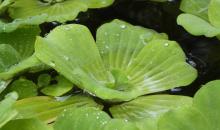 